FY2021 (7/1/20 – 6/30/21) Annual Work Plan 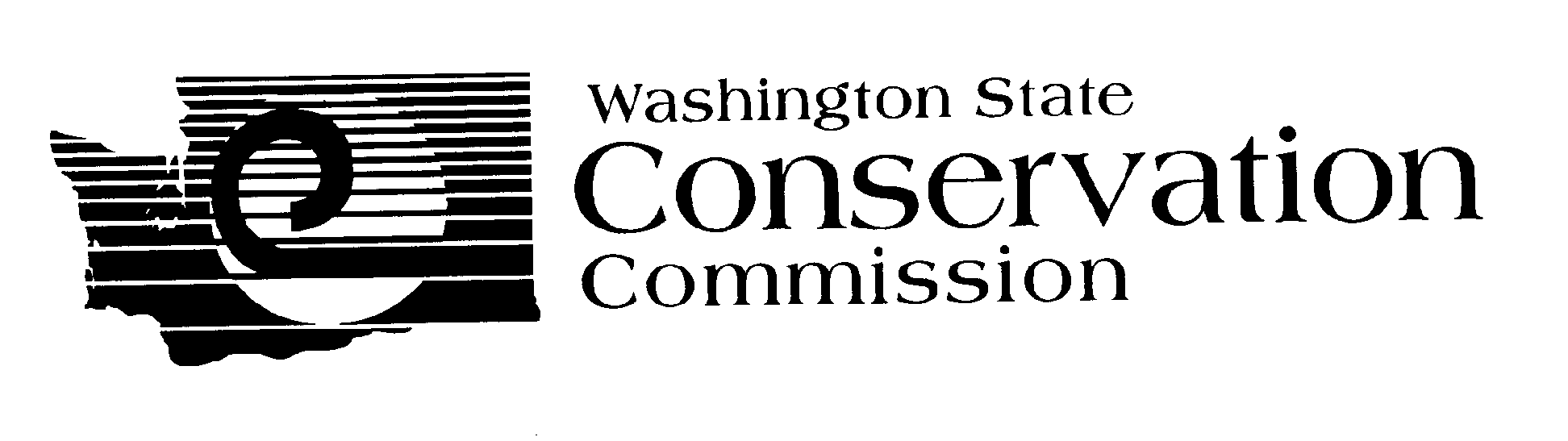 	Pine Creek Conservation District	For More Information Contact: Raymond Brown, 509-285-5122, pinecreekcd@frontier.comMission of the Pine Creek Conservation District:             The mission of the district is to work in cooperation with private landowners and other local, state and federal agencies to voluntarily protect, enhance and restore natural resources in the Pine Creek Conservation District.  This mission will be accomplished with information/education, technical and financial assistance, and assessment of local natural resource conditions and concerns.  The district will foster community involvement in natural resource issues and cooperation between private landowners, government agencies, nonprofit organizations and private business.Natural Resource PrioritiesSoilThis is designated as a state, regional and local priority The NRCS State Resources Assessment 2011:Priority Resource Concerns is the Data SourceWashington State NRCS, Washington State Department of Ecology, Adams CD, Pine Creek CD, Palouse CD, Spokane CD, Whitman CDWaterThis is designated as a state, regional and local priority  The NRCS State Resources Assessment 2011:Priority Resource Concerns is the Data SourceWashington State NRCS, Washington State Department of Ecology, Adams CD, Pine Creek CD, Palouse CD, Spokane CD, Whitman CDAgricultural Energy EfficiencyThis is designated as a state, regional and local priority The NRCS State Resources Assessment 2011:Priority Resource Concerns is the Data SourceWashington State NRCS, Washington State Department of Ecology, Adams CD, Palouse CD, Spokane CDAir QualityThis is designated as a state, regional and local priority The NRCS State Resources Assessment 2011:Priority Resource Concerns is the Data SourceWashington State NRCS, Washington State Department of Ecology, Adams CD, Pine Creek CD, Palouse CD, Spokane CD, Whitman CDWashington Conservation Districts assisting land managers with their conservation choicesFY2011 (FY2021 (7/1/20 – 6/30/21) Annual Work Plan 	Pine Creek Conservation DistrictNatural Resource Priority Program Area:  Soil and associated Water QualityGoal(s): To reduce soil erosion and its impacts on water quality in the district, to improve soil health and productivity, to improve water quality.Natural Resource Measurable Result Objective:  Soil erosion will be reduced and water quality will be improved by at least 5% in the district in FY2020.Programmatic Measurable Result Objective:  100 landowners/operators will be contacted/worked with resulting in 15 plans written and implemented in FY2020.Funding Source(s): WSCC Implementation, Basic Funding, RCPP, TSP (NRCS), Ecology, District FinancingFY2011 (FY2021 (7/1/20 – 6/30/21) Annual Work Plan 	Pine Creek Conservation DistrictNatural Resource Priority Program Area:  Soil and associated Water Quality continued…Goal(s): To reduce soil erosion and its impacts on water quality in the district, to improve soil health and productivity, to improve water quality.Natural Resource Measurable Result Objective:  Soil erosion will be reduced and water quality will be improved by at least 5% in the district in FY2021.Programmatic Measurable Result Objective:  100 landowners/operators will be contacted/worked with resulting in 15 plans written and implemented in FY2020.Funding Source(s): WSCC Implementation, Basic Funding, RCPP, TSP (NRCS), Ecology, District FinancingFY2011 (FY2021 (7/1/20 – 6/30/21) Annual Work Plan 	Pine Creek Conservation DistrictNatural Resource Priority Program Area: Riparian Area DevelopmentGoal(s): To improve and increase the riparian areas in the DistrictNatural Resource Measurable Result Objective:  Existing riparian areas will be enhanced and new riparian areas identified for developmentProgrammatic Measurable Result Objective:  5% of the district’s riparian areas will be enhanced or increased.Funding Source(s): RCPP, WSCC Category 3, DistrictFY2011 (FY2021 (7/1/20 – 6/30/21) Annual Work Plan 	Pine Creek Conservation DistrictNatural Resource Priority Program Area: AirGoal(s): Air quality will be improved throughout the entire district due to reductions in Ag burning and burning when environmental conditions exist that direct smoke away from populated areas.Natural Resource Measurable Result Objective:  Air Quality will be improved in the district in FY2021Programmatic Measurable Result Objective:  60 Landowners/Operators will be worked with resulting in 60 burn permit evaluationsFunding Source(s): Local Burn permit programDistrict Program Area: Information/EducationGoal(s): To increase awareness of Natural Resource problems in the district.  To enhance landowners/Operators abilities to address Natural Resource problems.Programmatic Measurable Result Objective:  The district will offer farm inventories and maps for 5% of the landowners in the district, will provide natural resource information and support to local groups and individuals, will maintain and update a website, host an annual Ag Information Day, and support educational activities for interested local schools.Funding Source(s):District Program Area: District OperationsGoal(s): Efficient operation of the District, Compliance with all local, state and federal laws.Programmatic Measurable Result Objective:  During this fiscal period - complete effective and efficient operations including accounting, grant vouchering, personnel management, Supervisor elections & appointments, training & development, annual planning and reporting and maintenance of district equipment and property.Funding Source(s):FY2021 Annual Budget 	Pine Creek Conservation DistrictFY2021REVENUE:Washington Conservation Districts assisting land managers with their conservation choicesActivities for FY2021Target DatesPersonResponsibleTime(Days) Required Estimated FundingNotesOffer Technical Assistance on targeted highly erodible areas in the district –includes: farm plan development & revision of existing plans, field measurements, mapping, meetings w/ landowner, develop plans & permit assistance.7/20-6/21Manager20$7,360.00Provide direct technical assistance for the implementation of Best Management Practices: filter strips, contour buffers, critical area seeding, riparian buffers, direct seed & reduced tillage.7/20-6/21Manager15$5,520.00Provide information on benefits of planning and installing BMP’s via web site, meetings and one-on-one contacts with landowners.7/20-6/21Board, Manager6$2,208.00Quality Review:  Perform TSP services for CRP status reviews and practice checks7/20-6/21Manager2$ 736.00Write Conservation Plans and produce maps for CRP7/20-6/21Manager7$2,576.00Contact Landowners and inform about the benefits of direct seeding, assist with cost-share applications and provide technical assistance.7/20-6/21Manager5$1,840.00Research enhancements to district weather station and making the data more accessible to landowners7/20-6/21Manager6$2,208.00Activities for FY2021Target DatesPersonResponsibleTime(Days) Required Estimated FundingNotesAssist Landowners with updating Conservation plans for direct seeding as needed.7/20-6/21Manager4$1,472.00Provide technical assistance to Landowners with implementing direct seeding.7/20-6/21Manager6$2,208.00Research how the district can be more effective in providing assistance to customers desiring to utilize precision Ag.  This includes exploring cost share opportunities, upgrading GPS capabilities and researching use of drones in precision Ag.7/20-6/21Board/Manager5$1,840.00Assist landowners with cost-share applications, administration of cost share program and seek new cost share sources7/20-6/21Manager2$ 736.00Activities for FY2021Target DatesPersonResponsibleTime(Days) Required Estimated FundingNotesRCPP Riparian Projects (Oakesdale Bridge/Riparian Project)7/20-6/21Manager13$4,784.00RCPP Monitoring Water Quality7/20-6/21Manager1$ 368.00Further educate cooperators of the benefits of riparian forest bufferprograms available through various programs and writeconservation plans for the projects7/20-6/21Manager5$1,840.00Provide technical assistance with developing riparian areas and installing riparian area BMPs.7/20-6/21Manager5$1,840.00Activities for FY2021Target DatesPersonResponsibleTime(Days) Required Estimated FundingNotesReceive, evaluate, produce maps and process burn permit applications for approximately 50 landowners/producers.7/20-6/21Manager15$5,520.00Cooperate with Dept. of Ecology in coordinating daily burn calls to minimize impact of permitted Ag burning.7/20-6/21Manager2$ 736.00Assist producers with post burn reports7/20-6/21Manager2$ 736.00Activities for FY2021Target DatesPersonResponsibleTime(Days) RequiredEstimated FundingNotesProduce maps for general public sales7/20-6/21Manager2$ 736.00Conduct Farm Inventories and Produce Maps7/20-6/21Manager5$1,840.00Assist with County Envirothon5/21Manager1$ 368.00Assist with County Landjudging Contest10/20Manager1$ 368.00Assist with Booth at Whitman County Fair9/20Manager1$ 368.00Cooperate with other Whitman Co CDs in providing educational assistance to local schools7/20-6/21Manager15$5,520.00Provide Information and follow-up to walk-ins and phone calls7/20-6/21Manager15$5,520.00Activities for FY2021Target DatesPersonResponsibleTime(Days) RequiredTime(Days) RequiredEstimated FundingEstimated FundingNotesMonthly Board MeetingsMonthlyBoard, ManagerBoard, Manager1010$3,680.00Monthly Bill processing and codingMonthlyManagerManager88$2,944.00Monthly Payment VouchersMonthlyAuditor, ManagerAuditor, Manager11$ 368.00Quarterly TaxesQuarterlyManagerManager22$ 736.00Grant VouchersMonthlyManagerManager11$ 368.00Grant Reporting6/21ManagerManager11$ 368.00Grant Applications5/21Board, ManagerBoard, Manager11$ 368.002017 Year End Financial Reports1&2/21ManagerManager44$1,472.002018-19 Annual Plan of Work1&2/21Board, ManagerBoard, Manager22$ 736.00Annual Internal Audit2/21Board, ManagerBoard, Manager22$ 736.00State AuditAs RequestedBoard, ManagerBoard, Manager11$ 368.00Review MOUs, Policies, Law, Posters, Employee Manual1/21Board, ManagerBoard, Manager.5.5$ 184.00Report of Accomplishments8/20ManagerManager22$ 736.00Prepare 2018 Budget1/20Board, ManagerBoard, Manager11$ 368.00Election/Appointment of Supervisors12/21 – 3/21Board, ManagerBoard, Manager22$ 736.00Admin phone calls & mailOn GoingManagerManager55$1,840.00Annual Employee Evaluation3/21BoardBoard.5.5$ 184.00Attend S.E. Area Meeting10/20Board, ManagerBoard, Manager11$ 368.00Attend RCPP MeetingsMo. To QrtlyManagerManager44$1,472.00Attend WACD Convention12/21Board, ManagerBoard, Manager33$1,104.00Attend WADE6/21ManagerManager33$1,104.00Review/Inspect/Maintenance of District Equipment12/20ManagerManager11$ 368.00District Office Maintenance/Repair/JanitorialAs neededManagerManager33$1,104.00District TrainingAs availableBoard, ManagerBoard, Manager22$ 736.00WSCC Grants$ 48,375WSCC Basic Funding12,500DOE Burn Permitting Program  8,000CREP        21,200RCPP        17,000Technical Service Provider Program          1,000TOTAL REVENUE    $108,075EXPENSES:Salaries     $ 55,000Benefits   21,400Supplies & Equipment         5,000Communications2,500Travel2,000Utilities1,800Training/Education2,000Insurance3,500MaintenanceAdvertising                                                            2,000      500                     Dues         3,200FuelMiscellaneousState Audit2,000         2,0001,500District Retainage          2,675TOTAL EXPENSES:    $ 108,075